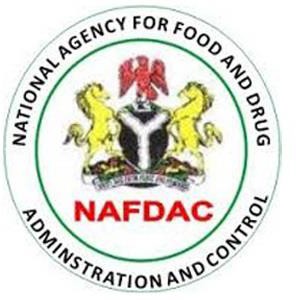 National Agency for Food & Drug Administration & Control (NAFDAC)Registration & Regulatory Affairs (R & R) DirectorateSUMMARY OF PRODUCT CHARACTERISTICS (SmPC)1. NAME OF THE MEDICINAL PRODUCTAMLOZAAR2. QUALITATIVE AND QUANTITATIVE COMPOSITIONEach film coated tablet contains:Losartan Potassium USP ………………………………………50mgAmlodipine Besilate BP equivalent to Amlodipine …………..5mgFor the full list of excipients, see section 6.1.3. PHARMACEUTICAL FORMFilm coated TabletsLight Yellow coloured, circular biconvex film-coated tablets with ‘MICRO’ engraved on both sides4. CLINICAL PARTICULARS4.1 Therapeutic indications: Losartan Potassium and Amlodipine is indicated for the treatment of mild to moderate hypertension.4.2 Posology and method of administration: The usual recommended dose is once daily.Per tablet contains amlodipine 5 mg and losartan potassium 50 mg: Initial: 1 tablet once daily; may increase to 2 tablets daily if the BP control is inadequate after 1-2 wk.4.3 Contraindications: Losartan and Amlodipine are contraindicated in patients with known hypersensitivity to Amlodipine and Losartan Potassium. It is also contraindicated in pregnant women (in their 2nd and 3rd trimester) and nursing mothers.4.4 Special warning and precautions: LosartanHypersensitivityAngiooedema. Patients with a history of angiooedema (swelling of the face, lips, throat, and/or tongue) should be closely monitored.Hypotension and Electrolyte/Fluid ImbalanceSymptomatic hypotension, especially after the first dose and after increasing of the dose, may occur in patients who are volume- and/or sodium-depleted by vigorous diuretic therapy, dietary salt restriction, diarrhoea or vomiting. These conditions should be corrected prior to administration of losartan, or a lower starting dose should be used. This also applies to children 6 to 18 years of age.Electrolyte imbalancesElectrolyte imbalances are common in patients with renal impairment, with or without diabetes, and should be addressed. In a clinical study conducted in type 2 diabetic patients with nephropathy, the incidence of hyperkalemia was higher in the group treated with losartan as compared to the placebo group. Therefore, the plasma concentrations of potassium as well as creatinine clearance values should be closely monitored, especially patients with heart failure and a creatinine clearance between 30-50 ml/min should be closely monitored.The concomitant use of potassium-sparing diuretics, potassium supplements and potassium-containing salt substitutes with losartan is not recommended.Hepatic impairmentBased on pharmacokinetic data which demonstrate significantly increased plasma concentrations of losartan in cirrhotic patients, a lower dose should be considered for patients with a history of hepatic impairment. There is no therapeutic experience with losartan in patients with severe hepatic impairment. Therefore losartan must not be administered in patients with severe hepatic impairment.Losartan is not recommended in children with hepatic impairment.Renal impairmentAs a consequence of inhibiting the renin-angiotensin system, changes in renal function including renal failure have been reported (in particular, in patients whose renal function is dependent on the renin- angiotensin-aldosterone system such as those with severe cardiac insufficiency or pre-existing renal dysfunction). As with other medicinal products that affect the renin-angiotensin-aldosterone system, increases in blood urea and serum creatinine have also been reported in patients with bilateral renal artery stenosis or stenosis of the artery to a solitary kidney; these changes in renal function may be reversible upon discontinuation of therapy. Losartan should be used with caution in patients with bilateral renal artery stenosis or stenosis of the artery to a solitary kidney.Use in paediatric patients with renal impairmentLosartan is not recommended in children with glomerular filtration rate < 30 ml/min/1.73 m2 as no data are available.Renal function should be regularly monitored during treatment with losartan as it may deteriorate. This applies particularly when losartan is given in the presence of other conditions (fever, dehydration) likely to impair renal function.Concomitant use of losartan and ACE-inhibitors has shown to impair renal function. Therefore, concomitant use is not recommended Renal transplantationThere is no experience in patients with recent kidney transplantation.Primary hyperaldosteronismPatients with primary aldosteronism generally will not respond to antihypertensive medicinal products acting through inhibition of the renin-angiotensin system. Therefore, the use of losartan is not recommended.Coronary heart disease and cerebrovascular diseaseAs with any antihypertensive agents, excessive blood pressure decrease in patients with ischemic cardiovascular and cerebrovascular disease could result in a myocardial infarction or stroke.Heart failureIn patients with heart failure, with or without renal impairment, there is - as with other medicinal products acting on the renin-angiotensin system - a risk of severe arterial hypotension, and (often acute) renal impairment.There is no sufficient therapeutic experience with losartan in patients with heart failure and concomitant severe renal impairment, in patients with severe heart failure (NYHA class IV) as well as in patients with heart failure and symptomatic life-threatening cardiac arrhythmias. Therefore, losartan should be used with caution in these patient groups. The combination of losartan with a beta-blocker should be used with caution.Aortic and mitral valve stenosis, obstructive hypertrophic cardiomyopathyAs with other vasodilators, special caution is indicated in patients suffering from aortic or mitral stenosis, or obstructive hypertrophic cardiomyopathy.PregnancyLosartan should not be initiated during pregnancy. Unless continued losartan therapy is considered essential, patients planning pregnancy should be changed to alternative anti-hypertensive treatments which have an established safety profile for use in pregnancy. When pregnancy is diagnosed, treatment with losartan should be stopped immediately, and, if appropriate, alternative therapy should be started.Other warnings and precautionsAs observed for angiotensin converting enzyme inhibitors, losartan and the other angiotensin antagonists are apparently less effective in lowering blood pressure in black people than in non-blacks, possibly because of higher prevalence of low-renin states in the black hypertensive population.AmlodipineHypotensionSymptomatic hypotension is possible, particularly in patients with severe aortic stenosis. Because of the gradual onset of action, acute hypotension is unlikely. Increased Angina or Myocardial InfarctionWorsening angina and acute myocardial infarction can develop after starting or increasing the dose of Amlodipine, particularly in patients with severe obstructive coronary artery disease.Patients with Hepatic FailureBecause Amlodipine is extensively metabolized by the liver and the plasma elimination half-life (t 1/2) is 56 hours in patients with impaired hepatic function, titrate slowly when administering Amlodipine to patients with severe hepatic impairment.4.5 Interactions with Other MedicamentsLosartanOther antihypertensive agents may increase the hypotensive action of losartan. Concomitant use with other substances which may induce hypotension as an adverse reaction (like tricyclic antidepressants, antipsychotics, baclofen and amifostine) may increase the risk of hypotension. Losartan is predominantly metabolised by cytochrome P450 (CYP) 2C9 to the active carboxy-acid metabolite. In a clinical trial it was found that fluconazole (inhibitor of CYP2C9) decreases the exposure to the active metabolite by approximately 50%. It was found that concomitant treatment of losartan with rifampicin (inducer of metabolism enzymes) gave a 40% reduction in plasma concentration of the active metabolite. The clinical relevance of this effect is unknown. No difference in exposure was found with concomitant treatment with fluvastatin (weak inhibitor of CYP2C9). As with other medicinal products that block angiotensin II or its effects, concomitant use of other medicinal products which retain potassium (e.g. potassium-sparing diuretics: amiloride, triamterene, spironolactone) or may increase potassium levels (e.g. heparin), potassium supplements or salt substitutes containing potassium may lead to increases in serum potassium. Co-medication is not advisable. Reversible increases in serum lithium concentrations and toxicity have been reported during concomitant administration of lithium with ACE inhibitors. Very rare cases have also been reported with angiotensin II receptor antagonists. Co-administration of lithium and losartan should be undertaken with caution. If this combination proves essential, serum lithium level monitoring is recommended during concomitant use. When angiotensin II antagonists are administered simultaneously with NSAIDs (i.e. selective COX-2 inhibitors, acetylsalicylic acid at anti-inflammatory doses and non-selective NSAIDs), attenuation of the antihypertensive effect may occur. Concomitant use of angiotensin II antagonists or diuretics and NSAIDs may lead to an increased risk of worsening of renal function, including possible acute renal failure, and an increase in serum potassium, especially in patients with poor pre-existing renal function. The combination should be administered with caution, especially in the elderly. Patients should be adequately hydrated and consideration should be given to monitoring renal function after initiation of concomitant therapy, and periodically thereafter. Clinical trial data have shown that dual blockade of the renin-angiotensin-aldosterone system (RAAS) through the combined use of ACE-inhibitors, angiotensin II receptor blockers or aliskiren is associated with a higher frequency of adverse events such as hypotension, hyperkalemia, and decreased renal function (including acute renal failure) compared to the use of a single RAAS-acting agent.AmlodipineImpact of Other Drugs on AmlodipineCYP3A Inhibitors Co-administration with CYP3A inhibitors (moderate and strong) results in increased systemic exposure to amlodipine and may require dose reduction. Monitor for symptoms of hypotension and edema when amlodipine is co-administered with CYP3A inhibitors to determine the need for dose adjustment.CYP3A Inducers No information is available on the quantitative effects of CYP3A inducers on amlodipine. Blood pressure should be closely monitored when amlodipine is co-administered with CYP3A inducers.Sildenafil Monitor for hypotension when sildenafil is co-administered with amlodipine.Impact of Amlodipine on Other DrugsSimvastatin Co-administration of simvastatin with amlodipine increases the systemic exposure of simvastatin. Limit the dose of simvastatin in patients on amlodipine to 20 mg daily.Immunosuppressant Amlodipine may increase the systemic exposure of cyclosporine or tacrolimus when co-administered. Frequent monitoring of trough blood levels of cyclosporine and tacrolimus is recommended and adjust the dose when appropriate.4.6 Fertility, pregnancy and lactationLosartanPregnancyThe use of losartan is not recommended during the first trimester of pregnancy. The use of losartan is contra-indicated during the 2nd and 3rd trimester of pregnancy.Epidemiological evidence regarding the risk of teratogenicity following exposure to ACE inhibitors during the first trimester of pregnancy has not been conclusive; however a small increase in risk cannot be excluded. Whilst there is no controlled epidemiological data on the risk with Angiotensin II Receptor Inhibitors (AIIRAs), similar risks may exist for this class of medicinal products. Unless continued AIIRA therapy is considered essential, patients planning pregnancy should be changed to alternative anti-hypertensive treatments which have an established safety profile for use in pregnancy. When pregnancy is diagnosed, treatment with losartan should be stopped immediately and, if appropriate, alternative therapy should be started.Exposure to AIIRA therapy during the second and third trimesters is known to induce human fetotoxicity (decreased renal function, oligohydramnios, skull ossification retardation) and neonatal toxicity (renal failure, hypotension, and hyperkalaemia). Should exposure to losartan have occurred from the second trimester of pregnancy, ultrasound check of renal function and skull is recommended.LactationBecause no information is available regarding the use of losartan during breastfeeding, losartan is not recommended and alternative treatments with better established safety profiles during breastfeeding are preferable, especially while nursing a newborn or preterm infant.AmlodipineAlthough some Dihydropyridines compounds have been found to be teratogenic in animals, data it he rat and rabbit for amlodipine provide no evidence for a teratogenic effect. There is, however, no clinical experience with the preparation in pregnancy. Accordingly, amlodipine should not be administered during pregnancy or to women of childbearing potential unless effective contraception is used.LactationAlthough some Dihydropyridines compounds have been found to be teratogenic in animals, data in the rat and rabbit for amlodipine provide no evidence for a teratogenic effect. There is, however, no clinical experience with the preparation in lactation. Accordingly, amlodipine should not be administered during lactation.4.7 Effects on ability to drive and use machine:No studies on the effects on the ability to drive and use machines have been performed. However, when driving vehicles or operating machines it must be borne in mind that dizziness or drowsiness may occasionally occur when taking antihypertensive therapy, in particular during initiation of treatment or when the dose is increased..4.8 Undesirable effects: LosartanBlood and lymphatic system disordersUncommon: Anaemia, Henoch-Schönlein purpura, ecchymosis, haemolysisImmune system disordersRare: Anaphylactic reactions, angioedema, urticariaMetabolism and nutrition disordersUncommon: Anorexia, goutPsychiatric disordersCommon: InsomniaUncommon: Anxiety, anxiety disorder, panic disorder, confusion, depression, abnormal dreams, sleep disorder, somnolence, memory impairmentNervous system disordersCommon: Headache, dizzinessUncommon: Nervousness, paraesthesia, peripheral neuropathy, tremor, migraine, syncopeEye disordersUncommon: Blurred vision, burning/stinging in the eye, conjunctivitis, decrease in visual acuityEar and labyrinth disordersUncommon: Vertigo, tinnitusCardiac disordersUncommon: Hypotension, orthostatic hypotension, sternalgia, angina pectoris, grade II-AV block, cerebrovascular event, myocardial infarction, and palpitation, arrhythmias (atrial fibrillations, sinus Bradycardia, tachycardia, ventricular tachycardia, and ventricular fibrillation).Vascular disordersUncommon: Vasculitis.Respiratory, thoracic and mediastinal disordersUncommon: Decreased libido, impotence.General disorders and administration site conditionsCommon: Asthenia, fatigue, chest pain.Uncommon: Facial oedema. AmlodipineThe following events occurred in <1% but >0.1% of patients in controlled clinical trials or under conditions of open trials or marketing experience where a causal relationship is uncertain; they are listed to alert the physician to a possible relationship:Cardiovascular: arrhythmia (including ventricular tachycardia and atrial fibrillation), bradycardia, chest pain, peripheral ischemia, syncope, tachycardia, Vasculitis.Central and Peripheral Nervous System: hypoesthesia, neuropathy peripheral, paresthesia, tremor, vertigo.Gastrointestinal: anorexia, constipation, dysphagia, diarrhea, flatulence, pancreatitis, vomiting, gingival hyperplasia.General: allergic reaction, asthenia, back pain, hot flushes, malaise, pain, rigors, weight gain, weight decrease.Musculoskeletal System: arthralgia, arthrosis, muscle cramps, myalgia.Psychiatric: sexual dysfunction (male and female), insomnia, nervousness, depression, abnormal dreams, anxiety, depersonalization.Respiratory System: dyspnea, epistaxis.Skin and Appendages: angioedema, erythema multiform, pruritus, rash, rash erythematous, rash maculo-papular.Special Senses: abnormal vision, conjunctivitis, diplopia, eye pain, tinnitus.Urinary System: micturition frequency, micturition disorder, nocturia.Autonomic Nervous System: dry mouth, sweating increased.Metabolic and Nutritional: hyperglycemia, thirst.Haemapoietic: leukopenia, purpura, thrombocytopenia.4.9 Overdose: LosartanSymptoms of intoxicationLimited data are available with regard to overdose in humans. The most likely manifestation of overdose would be hypotension and tachycardia. Bradycardia could occur from parasympathetic (vagal) stimulation.Treatment of intoxicationIf symptomatic hypotension should occur, supportive treatment should be instituted. Measures are depending on the time of medicinal product intake and kind and severity of symptoms. Stabilisation of the cardiovascular system should be given priority. After oral intake, the administration of a sufficient dose of activated charcoal is indicated. Afterwards, close monitoring of the vital parameters should be performed. Vital parameters should be corrected if necessary. Neither losartan nor the active metabolite can be removed by haemodialysis.AmlodipineAvailable data suggest that gross over dosage could result in excessive peripheral vasodilatation and possibly reflex tachycardia. Marked and probably prolonged systemic hypotension up to and including shock with fatal outcome have been reported. Administration of activated charcoal to healthy volunteers immediately or up to two hours after ingestion of amlodipine 10mg has been shown to significantly decrease amlodipine absorption.In humans, experience with intentional overdose is limited. Gastric lavage may be worthwhile in some cases. Clinically significant hypotension due to amlodipine over dosage calls for active cardiovascular support including frequent monitoring of cardiac and respiratory function, elevation of extremities, and attention to circulating fluid volume and urine output. A vasoconstrictor may be helpful in restoring vascular tone and blood pressure, provided that there is no contraindication to its use. Intravenous calcium gluconate may be beneficial in reversing the effects of calcium channel blockade. Since amlodipine is highly protein-bound, dialysis is not likely to be of benefit.5. PHARMACOLOGICAL PROPERTIES5.1 Pharmacodynamic Properties: LosartanLosartan is a synthetic oral angiotensin-II receptor (type AT1) antagonist. Angiotensin II, a potent vasoconstrictor, is the primary active hormone of the renin/angiotensin system and an important determinant of the pathophysiology of hypertension. Angiotensin II binds to the AT1 receptor found in many tissues (e.g. vascular smooth muscle, adrenal gland, kidneys and the heart) and elicits several important biological actions, including vasoconstriction and the release of aldosterone. Angiotensin II also stimulates smooth muscle cell proliferation. Losartan selectively blocks the AT1 receptor. In vitro and in vivo losartan and its pharmacologically active carboxylic acid metabolite E-3174 block all physiologically relevant actions of angiotensin II, regardless of the source or route of its synthesis. Losartan does not have an agonist effect nor does it block other hormone receptors or ion channels important in cardiovascular regulation. Furthermore losartan does not inhibit ACE (kininase II), the enzyme that degrades bradykinin. Consequently, there is no potentiation of undesirable bradykinin-mediated effects.During administration of losartan, removal of the angiotensin II negative feedback on renin secretion leads to increased plasma renin activity (PRA). Increase in the PRA leads to an increase in angiotensin II in plasma. Despite these increases, antihypertensive activity and suppression of plasma aldosterone concentration are maintained, indicating effective angiotensin II receptor blockade. After discontinuation of losartan, PRA and angiotensin II values fell within three days to the baseline values. Both losartan and its principal active metabolite have a far greater affinity for the AT1-receptor than for the AT2-receptor. The active metabolite is 10- to 40- times more active than losartan on a weight for weight basis.Hypertension StudiesIn controlled clinical studies, once-daily administration of losartan to patients with mild to moderate essential hypertension produced statistically significant reductions in systolic and diastolic blood pressure. Measurements of blood pressure 24 hours post-dose relative to 5 – 6 hours post-dose demonstrated blood pressure reduction over 24 hours; the natural diurnal rhythm was retained. Blood pressure reduction at the end of the dosing interval was 70 – 80% of the effect seen 5-6 hours post-dose. Discontinuation of losartan in hypertensive patients did not result in an abrupt rise in blood pressure (rebound). Despite the marked decrease in blood pressure, losartan had no clinically significant effects on heart rate.Losartan is equally effective in males and females, and in younger (below the age of 65 years) and older hypertensive patients.AmlodipineAmlodipine is a dihydropyridine calcium antagonist (calcium ion antagonist or slow-channel blocker) that inhibits the transmembrane influx of calcium ions into vascular smooth muscle and cardiac muscle. Experimental data suggest that amlodipine binds to both dihydropyridine and nondihydropyridine binding sites. The contractile processes of cardiac muscle and vascular smooth muscle are dependent upon the movement of extracellular calcium ions into these cells through specific ion channels. Amlodipine inhibits calcium ion influx across cell membranes selectively, with a greater effect on vascular smooth muscle cells than on cardiac muscle cells. Negative inotropic effects can be detected in vitro but such effects have not been seen in intact animals at therapeutic doses. Serum calcium concentration is not affected by amlodipine. Within the physiologic pH range, amlodipine is an ionized compound (pKa=8.6), and its kinetic interaction with the calcium channel receptor is characterized by a gradual rate of association and dissociation with the receptor binding site, resulting in a gradual onset of effect.Amlodipine is a peripheral arterial vasodilator that acts directly on vascular smooth muscle to cause a reduction in peripheral vascular resistance and reduction in blood pressure.The precise mechanisms by which amlodipine relieves angina have not been fully delineated, but are thought to include the following:Exceptional Angina: In patients with exceptional angina, Amlodipine reduces the total peripheral resistance (afterload) against which the heart works and reduces the rate pressure product, and thus myocardial oxygen demand, at any given level of exercise.Vasospastic Angina: Amlodipine has been demonstrated to block constriction and restore blood flow in coronary arteries and arterioles in response to calcium, potassium epinephrine, serotonin, and thromboxane A2 analog in experimental animal models and in human coronary vessels in vitro. This inhibition of coronary spasm is responsible for the effectiveness of Amlodipine in vasospastic (Prinzmetal's or variant) angina.5.2 Pharmacokinetic Properties: LosartanAbsorptionFollowing oral administration, losartan is well absorbed and undergoes first-pass metabolism, forming an active carboxylic acid metabolite and other inactive metabolites. The systemic bioavailability of losartan tablets is approximately 33%. Mean peak concentrations of losartan and its active metabolite are reached in 1 hour and in 3-4 hours, respectively.DistributionBoth losartan and its active metabolite are ≥99% bound to plasma proteins, primarily albumin. The volume of distribution of losartan is 34 litres.BiotransformationAbout 14% of an intravenously- or orally-administered dose of losartan is converted to its active metabolite. Following oral and intravenous administration of 14C-labelled losartan potassium, circulating plasma radioactivity primarily is attributed to losartan and its active metabolite. Minimal conversion of losartan to its active metabolite was seen in about one percent of individuals studied.In addition to the active metabolite, inactive metabolites are formed. EliminationPlasma clearance of losartan and its active metabolite is about 600 ml/min and 50 ml/min, respectively. Renal clearance of losartan and its active metabolite is about 74 ml/min and 26 ml/min, respectively. When losartan is administered orally, about 4% of the dose is excreted unchanged in the urine, and about 6% of the dose is excreted in the urine as active metabolite. The pharmacokinetics of losartan and its active metabolite are linear with oral losartan potassium doses up to 200 mg.Following oral administration, plasma concentrations of losartan and its active metabolite decline polyexponentially, with a terminal half-life of about 2 hours and 6-9 hours, respectively. During once-daily dosing with 100 mg, neither losartan nor its active metabolite accumulates significantly in plasma.Both biliary and urinary excretions contribute to the elimination of losartan and its metabolites. Following an oral dose/intravenous administration of 14C-labelled losartan in man, about 35% / 43% of radioactivity is recovered in the urine and 58%/ 50% in the faeces.Characteristics in patientsIn elderly hypertensive patients the plasma concentrations of losartan and its active metabolite do not differ essentially from those found in young hypertensive patients.In female hypertensive patients the plasma levels of losartan were up to twice as high as in male hypertensive patients, while the plasma levels of the active metabolite did not differ between men and women.In patients with mild to moderate alcohol-induced hepatic cirrhosis, the plasma levels of losartan and its active metabolite after oral administration were respectively 5 and 1.7 times higher than in young male volunteers.Plasma concentrations of losartan are not altered in patients with a creatinine clearance above 10 ml/minute. Compared to patients with normal renal function, the AUC for losartan is about 2-times higher in haemodialysis patients.The plasma concentrations of the active metabolite are not altered in patients with renal impairment or in haemodialysis patients.Neither losartan nor the active metabolite can be removed by haemodialysis.Pharmacokinetics in paediatric patientsThe pharmacokinetics of losartan have been investigated in 50 hypertensive paediatric patients > 1 month to < 16 years of age following once daily oral administration of approximately 0.54 to 0.77 mg/ kg of losartan (mean doses).The results showed that the active metabolite is formed from losartan in all age groups. The results showed roughly similar pharmacokinetic parameters of losartan following oral administration in infants and toddlers, preschool children, school age children and adolescents. The pharmacokinetic parameters for the metabolite differed to a greater extent between the age groups. When comparing preschool children with adolescents these differences became statistically significant. Exposure in infants/ toddlers was comparatively high.AmlodipineAfter oral administration of therapeutic doses of Amlodipine, absorption produces peak plasma concentrations between 6 and 12 hours. Absolute bioavailability has been estimated to be between 64 and 90%. The bioavailability of Amlodipine is not altered by the presence of food.Amlodipine is extensively (about 90%) converted to inactive metabolites via hepatic metabolism with 10% of the parent compound and 60% of the metabolites excreted in the urine. Ex vivo studies have shown that approximately 93% of the circulating drug is bound to plasma proteins in hypertensive patients. Elimination from the plasma is biphasic with a terminal elimination half-life of about 30–50 hours. Steady-state plasma levels of amlodipine are reached after 7 to 8 days of consecutive daily dosing.The pharmacokinetics of amlodipine are not significantly influenced by renal impairment. Patients with renal failure may therefore receive the usual initial dose.Elderly patients and patients with hepatic insufficiency have decreased clearance of amlodipine with a resulting increase in AUC of approximately 40–60%, and a lower initial dose may be required. A similar increase in AUC was observed in patients with moderate to severe heart failure.5.3 Preclinical safety Data: LosartanPreclinical data reveal no special hazard for humans based on conventional studies of general pharmacology, genotoxicity and carcinogenic potential. In repeated dose toxicity studies, the administration of losartan induced a decrease in the red blood cell parameters (erythrocytes, haemoglobin, haematocrit), a rise in urea-N in the serum and occasional rises in serum creatinine, a decrease in heart weight (without a histological correlate) and gastrointestinal changes (mucous membrane lesions, ulcers, erosions, haemorrhages). Like other substances that directly affect the renin-angiotensin system, losartan has been shown to induce adverse reactions on the late foetal development, resulting in foetal death and malformations.AmlodipineCarcinogenesis, Mutagenesis, Impairment of FertilityRats and mice treated with amlodipine maleate in the diet for up to two years, at concentrations calculated to provide daily dosage levels of 0.5, 1.25, and 2.5 amlodipine mg/kg/day, showed no evidence of a carcinogenic effect of the drug. For the mouse, the highest dose was, on a mg/m2 basis, similar to the maximum recommended human dose of 10 mg amlodipine/day. For the rat, the highest dose was, on a mg/m2 basis, about twice the maximum recommended human dose. Mutagenicity studies conducted with amlodipine maleate revealed no drug related effects at either the gene or chromosome level.There was no effect on the fertility of rats treated orally with amlodipine maleate (males for 64 days and females for 14 days prior to mating) at doses up to 10 mg amlodipine/kg/day (8 times the maximum recommended human dose of 10 mg/day on a mg/m2 basis).6. PHARMACEUTICAL PARTICULARS6.1 List of excipients:Microcrystalline CelluloseSodium Starch GlycollateColloidal Anhydrous SilicaDibasic calcium phosphateSodium bicarbonateTalcMagnesium StearateHypromelloseTitanium DioxidePropylene GlycolQuinoline Yellow Lake6.2 Incompatibilities: Not applicable6.3 Shelf life: 3 years6.4 Special precautions for storage:Store below 30°C. Keep away from the reach of children6.5 Nature and contents of container:10 Tablets are packed in Alu/Alu BlisterSuch 3 Blisters are packed in a carton along with pack insert6.6 Special precautions for disposalNo special requirements7. MARKETING AUTHORIZATION HOLDER:MICRO LABS LIMITED31, Race course roadBangalore-560001INDIA8. Marketing Authorization Numbers--9. Date of first authorization--10. Date of revision of the textJan 2021